MINUTES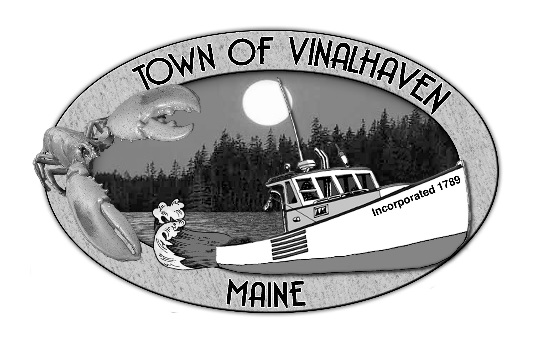 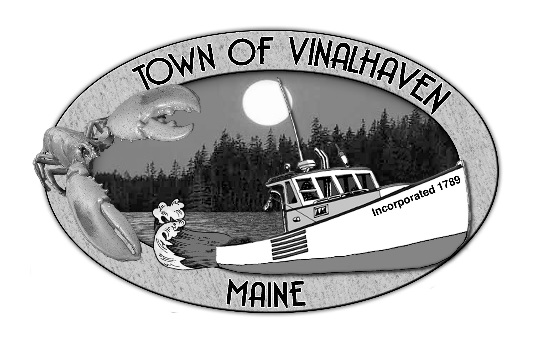 Tuesday, November 27th, 20186:00 PMTOWN OFFICERoll CALL – Selectmen Eric Gasperini, Pamela C. Alley, and Phillip Crossman.  Donald W. Poole, and Jacob Thompson arrived later.  Town Manager Andrew J. Dorr; and Deputy Town Clerk Elizabeth Bunker.  Also present were Bruce & Betsy Hopkins, Gabe McPhail, Arif Shaikh, Patience Trainer, Elin Elisofon, Dinah Moyer, Amy Calkins, Sue Radley, Jen Guptill, Betsy Bates, and Vanessa Henneke.Minutes – Approve the minutes from the November 13th, 2018 Meeting – Motion by Phil Crossman to approve the minutes from the November 13th, 2018 Meeting.  Second by Eric Gasperini.  Vote 3/0/0.  Motion carried.Approve And Sign Treasurer’s Warrants # 22 – Motion by Eric Gasperini to approve and sign Treasurer’s Warrants #22.  Second by Phil Crossman.  Vote 3/0/0.  Motion carried.  Jake Thompson arrived.Approve Agenda – Add 9d. Surplus Equipment - Motion by Eric Gasperini to approve the agenda as amended.  Second by Pam Alley.  Vote 4/0/0.  Motion carried.Communications Board of Appeals – Andy provided the Board with results from two appeals the Board had reviewed.Speakers from the Floor – NoneCommittee and Department Reports/AppointmentsHousing Committee – No updates to report.Donald Poole arrived.Road Commissioner – The Board reviewed Dan Bickford’s weekly reports.Downtown Committee – Gabe gave a presentation on the Committees work.  They continue to meet weekly.  In the New Year they plan to have created a master plan.Transfer Station – Update from EcoMaine.  First three loads have been very close to perfect.  The only contamination has been plastic bags.  Kenny Martin will work on getting the tonnage up per load - still figuring out the pressure of the compactor.  old businessHarbor Ordinance – Motion by Eric Gasperini to eliminate section 8 (redundant), but leave section 10.  Second by Donald Poole.  Vote 5/0/0.  Motion carried.New Business Aging in Place Committee – Patience Trainor gave an overview of what the committee has done so far.  This project was started in 2013 by Island Fellow Kelsey Bird, but was dormant after she left.  The committee has interviewed 40 elderly community members to assess what their needs are.  The Committee was present tonight to ask the Board if they would take on liability for the person hired for the Aging in Place Coordinator - no salary from the Town, for a one year pilot program.  Dinah Moyer was present and stated that the Medical Center already offers some of these services, and was not approached by the Committee to have this position come under the auspices of the Medical Center.  It was suggested the Committee meet with both Eldercare Services and the Medical Center to establish what is already being offered, what areas are lacking, and if the Coordinator position wouldn’t be better suited under one of those entities.Christmas Office Hours - Christmas is on Tuesday this year.  Andy proposed being open until noon on Monday the 24th, closed all day Tuesday, and open at noon on Wednesday.  The Board agreed to be closed all day on Monday the 24th.  

Motion by Pam Alley to close all day Monday and Tuesday (24 and 25), and open at noon on Wednesday 26th.  Second by Eric Gasperini.  Vote 5/0/0.  Motion carried.MSFS Public Hearing – Tolls and Surcharge – The hearing is in Belfast tomorrow (11/28).  Andy is planning on attending, possibly accompanied by Eric Gasperini and Phil Crossman.  
The Board agreed that, despite previous concerns, the current rate structure is fair to all islands.  Phil Crossman made note of the miss-management that is happening and continues to occur.  Advisory Board decisions are not being considered, personnel issues are not addressed, and a number of other problems.  This hearing may not be the place to address these issues but it was agreed to start drafting a letter to the Commissioner and the Governor Elect.
Questions for tomorrow’s meeting:  Annual/bi-annual reviewSurcharge to be implemented in the peak season, and across the entire ferry systemSet a maximum surcharge amount - percentage of ticket price.Set the time limit to 90 days (currently 180 days)
Phil Crossman asked Andy to send an email to the other island Selectmen/Boards to see if they’d agree to collectively send a letter to the Governor Elect and Commissioner bringing MSFS management issues to their attention.
Surplus Equipment - Andy had an offer of $300 for a plow and wing not being used by the Public Works Dept.  Motion by Jake Thompson to accept $300 for plow and wing.  Second by Donald Poole.  Vote 5/0/0.  Motion carried.Report of Town Manager –
Andy has contacted the well drilling companies again.  Hatch drilling said they might be able to be here by the end of December.  Riley drilling is having their truck serviced and won’t be coming back to the island until the spring.  Hatch estimates $17/foot - Mills other well in the area is approx. 350+ feet.  There was a consensus of the board to move forward with having Hatch come to dig the well.  Gartley & Dorsky have the property lines and will start working on design.

MCHT has prepared a baseline assessment and has sent transfer paperwork to Andy, who has signed as previously authorized by the Selectmen.

The exception request for running vehicles on the ferry is still being reviewed by the MSFS and has yet to be submitted to the Coast Guard.  Currently not even the ambulance can stay running when transporting patients - no exceptions.  The Board agreed to use lawyer services to draft a letter so these issues get the attention they need.
Report of Members – Pam Alley: Asked when Headstrom could fix the light at the Old Fire Hall.  Andy said they told him they would do it when they were on the island next (no specific date).

Asked if boat trailers could be removed from the Fish Plant parking lot.


Eric Gasperini: Asked if it was ok for people to take a five gallon bucket of sand from the town’s pile.  Andy said another town had had an issue of people taking sand and the pile collapsed on someone.  There was discussion on putting a gate at the end of the Public Works Building, on the Water District end, with a sign that read ‘enter at your own risk’.  Andy said MMA also suggests creating a policy.
Motion by Eric Gasperini to create a policy to read: Any non-employee who enters the sand yard does so at their own risk and will not hold the town liable for injuries (or similar wording approved by MMA).  Second by Jake Thompson.  Vote 5/0/0.  Motion carried.


Phil Crossman: Asked that the Board review the packet created by Andy on the creation of a police department and asked that it be put on the next agenda.

Asked if there was any update on the Galamander.  Andy has not heard anything from Ron Harvey.  Phil will contact him directly.Adjourn – Motion by Eric Gasperini to adjourn at 7:25 PM.  Second by Pam Alley.  Vote 5/0/0.  Motion carried.  Next Board of Selectmen’s Meeting:  Tuesday, December 11, 2018, Immediately Following MeDOT Lanes Island Bridge Presentation (6:00 P.M.)Respectfully Submitted,_______________________________Elizabeth Bunker, Deputy Town Clerk